Farkas LászlóSzamárkendMég az élő Új Írás idejében költői küldöttség ment Moszkvába, vendégei testvérlapunknak, a Junosztynak (15 millió példány!). Így utaz-hattunk el a gyönyörű Üzbegisztánba. Két költő, Csukás István, Kalász Márton, és a versrovat gondozója. Szabad időnkben azonnal versversenyt rendeztünk, ennek nyertes remekeit megőriztem, most közreadom. Nem árulom el, melyiket ki írta, kíméletből. 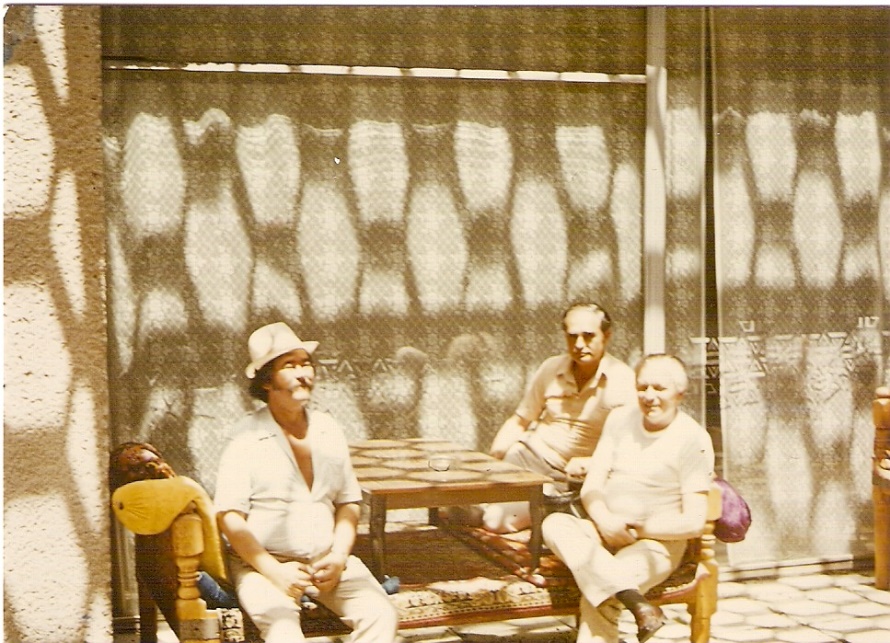 Íme a java: Hogy értük el Szamarkandot’? Rendeltünk egy szamárkandót…                                                     (A szerző mozdony-emlékeiből)Milyen város Szamarkand? Valóságos szamár-land.Szép város-e Szamarkand? – Ilyet kérdez? Szamár kend?Nem értem a szamár Kantot. Nem szerette Szamarkandot.Az örök elégedetlen:Kimaradt a programunkból Bokhara meg Khiva.Ugyan vajon miért? – Nem voltunk mekhíva…S a lényeg-érzékeny:Üzbegisztán, Üzbegisztán! Kérek három decit tisztán!